T.C.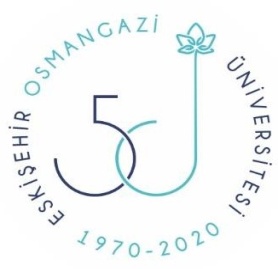 ESKİŞEHİR OSMANGAZİ ÜNİVERSİTESİSAĞLIK BİLİMLERİ FAKÜLTESİEBELİK BÖLÜMÜ2021-2022 EĞİTİM ÖĞRETİM YILI ORYANTASYON PROGRAMITarih - SaatEtkinlikKonuşmacı13.10.202109:00-09:15Açılış KonuşmasıDekanProf. Dr. Varol ŞAHİNTÜRK13.10.202109:15-10:00ESOGÜ Önlisans, Lisans Öğretim ve Sınav YönetmeliğiYükseköğretim Kurumları Öğrenci Disiplin YönetmeliğiDanışmanlık SistemiFakültemiz öğrenci hareketliliği programları hakkındaki bilgilendirme konuşması.Dekan Yardımcısı                    Prof. Dr. Elif GÜRSOYZoom Linki: https://zoom.us/j/93253638906?pwd=YnZmYjJJUHRVaWpoK3BIUXp4MEx6UT09Zoom Linki: https://zoom.us/j/93253638906?pwd=YnZmYjJJUHRVaWpoK3BIUXp4MEx6UT09Zoom Linki: https://zoom.us/j/93253638906?pwd=YnZmYjJJUHRVaWpoK3BIUXp4MEx6UT09Zoom ID: 932 5363 8906                             Zoom Şifre:  293086Zoom ID: 932 5363 8906                             Zoom Şifre:  293086Zoom ID: 932 5363 8906                             Zoom Şifre:  29308613.10.202115:30-16:00Bölümün tanıtımıMesleğin Tanıtımıİş İmkanlarıKariyer fırsatları hakkındaki tanıtım ve bilgilendirme konuşmasıBölüm Başkanı                        Prof. Dr. Fatma Deniz SAYINER13.10.202116:00-16:30Öğrencilerle Soru - CevapZoom Linki:https://zoom.us/j/93252692939?pwd=ZHFsWVdXR3BoN01uZGsvQXpLcDBmZz09Zoom Linki:https://zoom.us/j/93252692939?pwd=ZHFsWVdXR3BoN01uZGsvQXpLcDBmZz09Zoom Linki:https://zoom.us/j/93252692939?pwd=ZHFsWVdXR3BoN01uZGsvQXpLcDBmZz09Zoom ID: 932 5269 2939                               Zoom Şifre: 584003Zoom ID: 932 5269 2939                               Zoom Şifre: 584003Zoom ID: 932 5269 2939                               Zoom Şifre: 584003